Αφαίρεση με δανεικό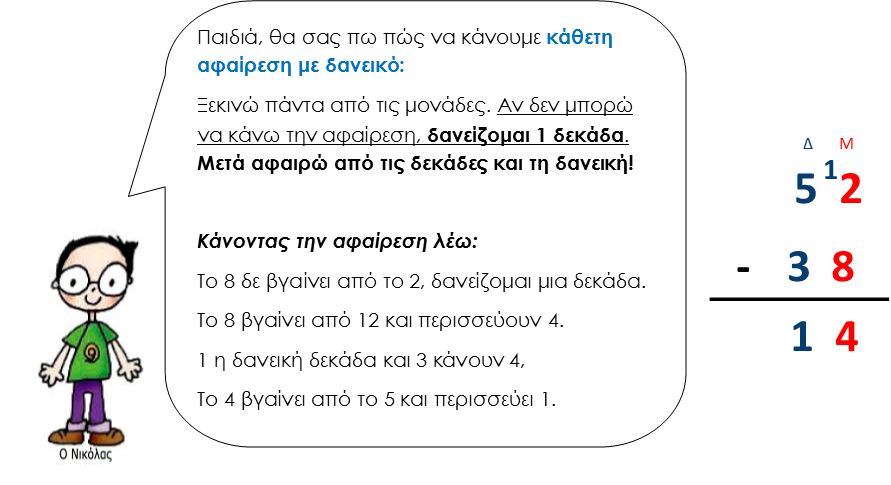 Για να θυμηθείς τη θεωρία πάτα εδώ και εδώ. Πάμε τώρα στις ασκήσεις Λύσε τις αφαιρέσεις. Θυμήσου να δανείζεσαι, όπου χρειάζεται   38                      25                       22                        74                         40- 22                    - 14                    -    6                     -  59                      -  13123                    245                       32                        71                         346-    18                    -  13                     - 19                      - 52                      -  30  139                      320                        452                          614                         264-  65                      - 89                       - 67                         - 55	- 155Κύκλωσε τις αφαιρέσεις που πρέπει να δανειστείς και βρες τα αποτελέσματαΠάτα εδώ και παίξε με τις αφαιρέσεις.Σκέψου, γράψε και λύσε ένα πρόβλημα αφαίρεσης. Βρες τους αριθμούς και τα στοιχεία που χρειάζονται. Πρόβλημα ……………………………………………………………………………………………………………………………………………………………………………………………………………………………………………………………………………………………………………………………………………………………………………………………………………………………………………………………………………………………………………………………………………………………………………………………………………………………………………………………………………………………………………………………………………………………………………………………………………………………………………………………………………………………………………………………………………………………………………………………………………………………………………………………………………………………………………………………………………………………………………………………………………………  	Απάντηση 	……………………………………………………………….	……………………………………………………………….	………………………………………………………………